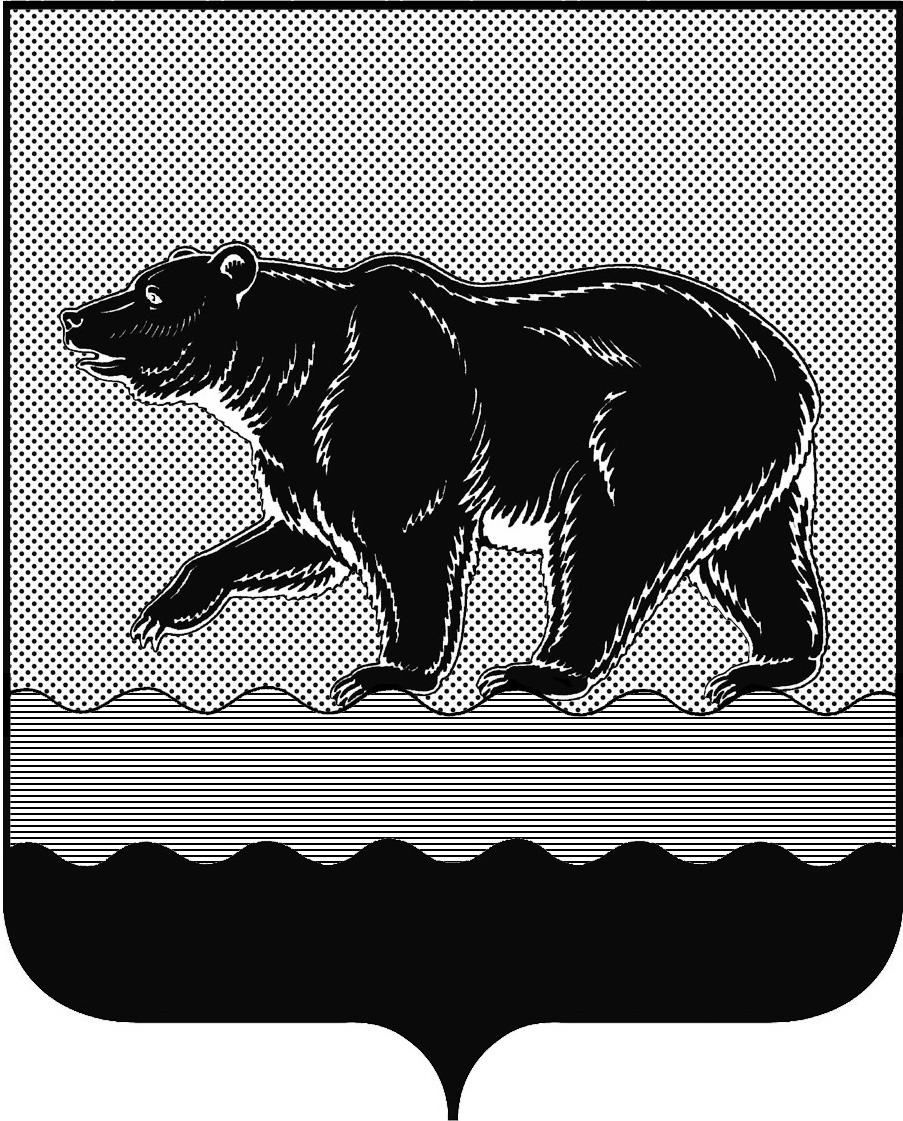 СЧЁТНАЯ ПАЛАТАГОРОДА НЕФТЕЮГАНСКА16 микрорайон, 23 дом, помещение 97, г. Нефтеюганск, 
Ханты-Мансийский автономный округ - Югра (Тюменская область), 628310  тел./факс (3463) 20-30-55, 20-30-63 E-mail: sp-ugansk@mail.ru www. admugansk.ru Заключение «О внесении изменений в постановление администрации города Нефтеюганска от 18.12.2017 № 220-нп «Об утверждении порядка предоставления субсидий на возмещение затрат частным организациям,  осуществляющим образовательную деятельность по реализации образовательных программ дошкольного образования, на создание условий для осуществления присмотра и ухода за детьми и содержание детей в частных организациях и частным общеобразовательным организациям, осуществляющим образовательную деятельность по имеющим государственную аккредитацию основным общеобразовательным программам, расположенным на территории города Нефтеюганска» (далее по тексту – Проект изменений)Счётная палата в соответствии с пунктом 7 части 2 статьи 9 Федерального закона от 07.02.2011 № 6-ФЗ «Об общих принципах организации и деятельности контрольно-счётных органов субъектов Российской Федерации и муниципальных образований» проводит финансово-экономическую экспертизу проектов муниципальных правовых актов (включая обоснованность финансово-экономических обоснований) в части, касающейся расходных обязательств муниципального образования.В соответствии с пунктом 3 статьи 78 Бюджетного кодекса Российской Федерации муниципальные правовые акты, регулирующие предоставление субсидий юридическим лицам (за исключением субсидий муниципальным учреждениям), индивидуальным предпринимателям, а также физическим лицам - производителям товаров, работ, услуг, должны соответствовать общим требованиям, установленным Правительством Российской Федерации.Постановлением Правительства Российской Федерации от 06.09.2016   № 887 «Об общих требованиях к нормативным правовым актам, муниципальным правовым актам, регулирующим предоставление субсидий юридическим лицам (за исключением субсидий государственным (муниципальным) учреждениям), индивидуальным предпринимателям, а также физическим лицам – производителям товаров, работ, услуг» (далее по тексту – Общие требования) определены общие требования к муниципальным правовым актам, регулирующим предоставление субсидий юридическим лицам (за исключением субсидий муниципальным учреждениям), индивидуальным предпринимателям, а также физическим лицам - производителям товаров, работ, услуг. Проектом изменений планируется привести правовой акт в соответствие с Постановлением Правительства Российской Федерации от 12.09.2019 г. № 1187 «О внесении изменений в общие требования к нормативным правовым актам, муниципальным правовым актам, регулирующим предоставление субсидий юридическим лицам (за исключением субсидий государственным (муниципальным) учреждениям), индивидуальным предпринимателям, а также физическим лицам - производителям товаров, работ, услуг» (далее по тексту – Постановление № 1187).При этом, согласно нормам пункта 3 Постановления № 1187 рекомендовано  муниципальные правовые акты привести в соответствие с изменениями, при первом внесении изменений в указанные нормативные правовые акты, муниципальные правовые акты, но не позднее 1 июля 2020 года.В нарушение вышеуказанного Проект изменений поступил в Счётную палату 07.07.2020 года.Пунктом 6 Общих требований установлено, что требования об осуществлении контроля за соблюдением условий, целей и порядка предоставления субсидий и ответственности за их нарушение включают меры ответственности за нарушение условий, целей и порядка предоставления субсидий, в том числе порядок и сроки возврата субсидий в бюджет бюджетной системы Российской Федерации, из которого планируется предоставление субсидии в соответствии с правовым актом в случае недостижения результатов, показателей (при их установлении).Учитывая, что Проект изменений содержит результаты предоставления субсидии, рекомендуем дополнить его вышеуказанной нормой.Просим в срок до 23.07.2020 года уведомить о принятом решении в части исполнения рекомендации, отражённой в заключении.Председатель			                                                                     С.А. ГичкинаИсполнитель:инспектор инспекторского отдела № 1Счётной палаты города Нефтеюганска Батаева Лариса НиколаевнаТел. 8 (3463) 203063Исх.СП-351-0 от 16.07.2020Директору департамента образования и молодёжной политики администрации города НефтеюганскаТ.В. Лямовой